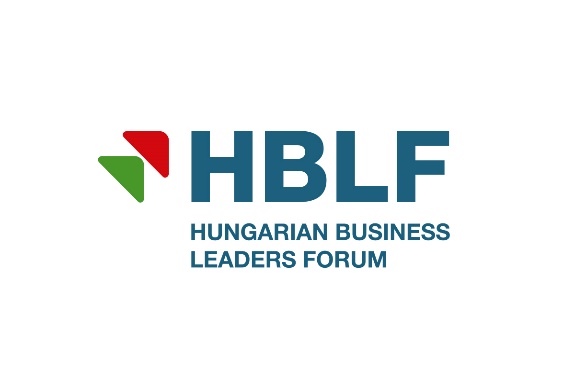 NYILATKOZATAlulírottak kijelentjük, hogy cégünk a Hungarian Business Leaders Forum teljes jogú Főtámogató tagja kíván lenni. Megismertük az alapszabályt és megértettük annak tartalmát. Tudomásul vesszük, hogy a teljes jogú Főtámogató Tagok éves tagsági díja 700.000 Ft.DECLARATIONWe the undersigned declare that we join the Hungarian Business Leaders Forum as Principal Supporter Member. We have read the Charter and understand it’s content. We also understand that the annual membership fee for Principal Supporter Members is HUF 700,000.----------------------------kelt / date                                                   ----------------------------------------------aláírás / signature